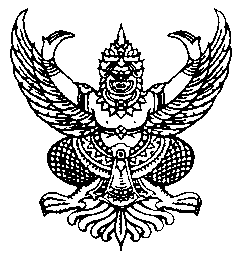 ประกาศองค์การบริหารส่วนตำบลบึงปรือเรื่อง  มาตรการจัดการเรื่องร้องเรียนการทุจริต…………………………………………………ตามที่พระราชกฤษฎีกาว่าด้วย หลักเกณฑ์และวิธีการบริหารกิจการบ้านเมืองที่ดี พ.ศ.2556   ได้กำหนดว่า ในกรณีที่ส่วนราชการได้รับค าร้องเรียน เสนอแนะ หรือความคิดเห็นเกี่ยวกับวิธีปฏิบัติราชการ อุปสรรค ความยุ่งยาก หรือปัญหาอื่นใดจากบุคคลใด โดยมีข้อมูลและสาระตามสมควร ให้เป็นหน้าที่ของส่วน ราชการนั้น ที่จะต้องพิจารณาด าเนินการให้ลุล่วงไป ดังนั้น เพื่อให้การบริหารราชการขององค์การบริหารส่วนตำบึงปรือ เป็นไปด้วยความถูกต้อง ยุติธรรม ตลอดจนดำเนินการแก้ไขปัญหาข้อร้องเรียนเกี่ยวกับการทุจริต   ในการปฏิบัติงานของเจ้าหน้าที่ในหน่วยงานได้อย่างมีประสิทธิภาพ รวดเร็ว และประสบผลสำเร็จอย่างเป็นรูปธรรม จึงได้จัดทำมาตรการจัดการเรื่องร้องเรียนการทุจริต และให้เจ้าหน้าที่ถือปฏิบัติตามแนวทางดังกล่าว  อย่างเคร่งครัด ดังนี้  1.แนวปฏิบัติของหน่วยงาน      1.1 กำหนดให้หน่วยงานมีช่องทางการร้องเรียนการทุจริตในการปฏิบัติงานของ เจ้าหน้าที่ผ่านช่องทางต่างๆ  ที่เหมาะสมและอำนวยความสะดวก เข้าถึงง่าย แก่ประชาชนในการแจ้งเรื่องร้องเรียน      1.2 ให้หน่วยงานมีคู่มือและแนวปฏิบัติเกี่ยวกับการจัดการเรื่องร้องเรียนการทุจริต   ที่โปร่งใส เป็นธรรม และตรวจสอบได้      1.3 ให้หน่วยงานมีสรุปผลและข้อมูลเชิงสถิติเรื่องร้องเรียนประจำปีเสนอผู้บังคับบัญชา และเผยแพร่ในเว็บไซต์ของหน่วยงานภายในสิ้นปีงบประมาณนั้นๆ  2.ขั้นตอนและวิธีการดำเนินงาน       2.1 ช่องทางการร้องเรียนการทุจริตในการปฏิบัติงานของเจ้าหน้าที่ตามช่องทาง ดังนี้              (1) กรณีส่งข้อร้องเรียนหรือร้องเรียนด้วยตนเองโดยตรงที่องค์การบริหารส่วนตำบลบึงปรือ เลขที่ ๙๙ หมู่ที่ ๕ ตำบลบึงปรือ อำเภอเทพารักษ์  จังหวัดนครราชสีมา             (๒) กรณีร้องเรียนผ่านเว็บไซต์หน่วยงานที่ www.bungprue.go.th              (๓) กรณีร้องเรียนผ่านทางโทรศัพท์ 044-756295      2.2 เมื่อได้รับเรื่องร้องเรียนให้มีการรวบรวมข้อมูลและตรวจสอบข้อมูลเบื้องต้นพร้อม ให้ความเห็นเสนอผู้บังคับบัญชาภายใน 5 วัน  นับแต่วันได้รับเรื่องร้องเรียน เพื่อให้ผู้บังคับบัญชาพิจารณาสั่งการ อย่างใด  อย่างหนึ่ง ดังนี้               (1) กรณียังไม่มีมูลที่ควรกล่าวหาว่ากระทำความผิดวินัยจะสั่งยุติเรื่อง หรือสั่ง การให้ดำ เนินการอย่างใดอย่างหนึ่งตามที่เห็นสมควร              (2) กรณีมีมูลที่ควรกล่าวหาว่ากระทำความผิดวินัย ให้แต่งตั้งคณะกรรมการ สอบสวนและดำเนินการแล้วเสร็จภายใน 120 วัน นับแต่วันที่คณะกรรมการฯรับทราบคำสั่ง       2.3 กรณีข้อร้องเรียนอยู่นอกเหนืออำนาจการพิจารณาของหน่วยงาน ให้ส่งเรื่องร้องเรียนไปยังหน่วยงานที่เกี่ยวข้องโดยตรง                    									 /2.4 ให้แจ้งผล… -2-  		  2.4 ให้แจ้งผลดำเนินงานและผลการพิจารณาให้ผู้ร้องเรียนทราบภายใน 15 วัน                      ๓.ส่วนงานที่รับผิดชอบ    มอบหมายให้งานนิติกร มีหน้าที่ในการควบคุมดูแลการด าเนินงานของหน่วยงานให้ เป็นไปตามมาตรการการจัดการเรื่องร้องเรียนการทุจริตนี้                    	จึงประกาศให้ทราบโดยทั่วกัน			ประกาศ  ณ  วันที่  1  เดือน  มีนาคม  พ.ศ. 2562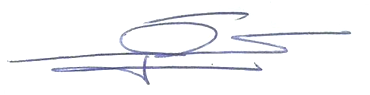 						           (นายศุภโชค  ภูมิโคกรักษ์)					              นายกองค์การบริหารส่วนตำบลบึงปรือ